LEFT (Mengambil Karakter Kiri)	Left ini digunakan untuk mengambil karakter pada bagian sebelah kiri dari suatu	teks. Bentuk umum penulisannya adalah =LEFT(text,num_chars).	Contoh : LEMBAGA =LEFT(E20,3) Hasilnya : LEMMID (Mengambil Karakter Tengah)	Mid ini digunakan untuk mengambil karakter pada bagian tengah dari suatu teks.	Bentuk penulisannya adalah : =MID(text,start_num,num_chars)	Contoh : LEMBAGA =MID(E20,2,3) Hasilnya : EMBRIGHT (Mengambil Karakter Kanan)	Right ini digunakan untuk mengambil karakter pada bagian sebelah kanan dari	suatu teks. Bentuk penulisannya adalah : =RIGHT(text,num_chars)	Contoh : LEMBAGA =RIGHT(E20,4) Hasilnya : BAGAData sorting :Blok seluruh data yang ingin diurutkanPilih tab Data – klik icon Sort ,Klik AZ untuk pengurutan Ascending (diurutkan berdasarkan dari kecil ke yang		besar)Klik ZA untuk pengurutan Descending (diurutkan berdasarkan dari besar 	ke yang kecil)OkDATA FILTER (Menyaring Data)Blok seluruh data dalam table.Pilih tab Data –Klik icon Filter.Untuk menghilangkan tanda klik kembali icon Filter.Mengabungkan textGunakan fungsi =concatenate(text1,text2,text3) atau menggunakan lambang & menjadi =text1&text2&text3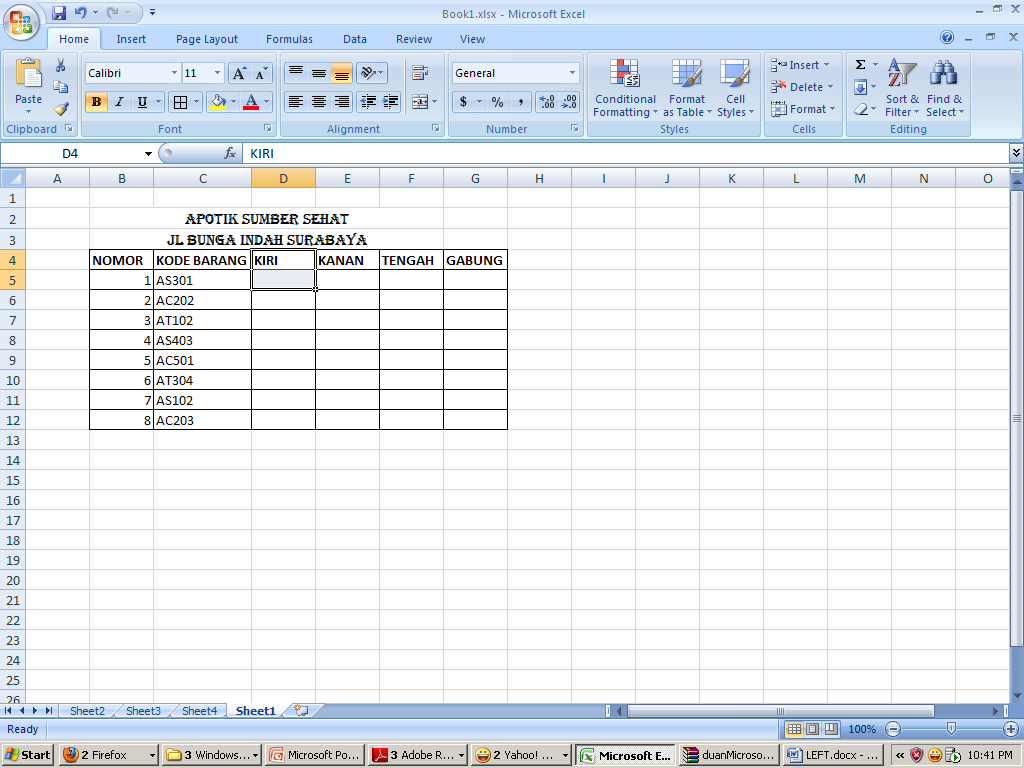 Ketentuannya sebagai berikut :Kolom kiri diisikan data dengan mengambil dua karakter dari sebelah kiri menjadi AS dan seterusnya.Kolom kanan diisikan data dengan mengambil dua karakter sebelah kanan menjadi 01 dan seterusnya.Kolom tengah diisikan data dengan mengambil satu karakter menjadi 3 dan seterusnyaGabungkan kembali isi dari kolom kiri,kanan dan tengah menjadi bentuk kolom awal